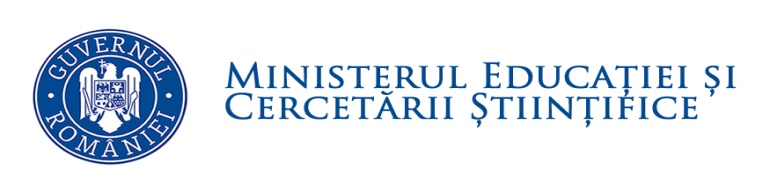 SCOALA GIMNAZIALA „VASILE PARVAN” BARLAD                                                 Strada  Primaverii ,nr.14Telefon  0235 410 470                                                      Rezultate  obtinute  la faza  locala  a  Olimpiadei  de  Biologie                                                                                          6 februarie  2016                                                                                           Clasa   a XI –aDirector,                                                                                                                                              Inspector şcolar pentru biologie,Prof.Tamaş  Rodica                                                                                                                             Prof. Romaşcu Gianina GiocondaNr. crt  Numele si prenumele                    elevuluiClasa    Scoala  de      provenienta   Profesor   îndrumatorPremiul obţinut la faza locală1.Ignat  AdrianaXI Colegiul  National “Gh. Rosca Codreanu”  Barlad  Ivas  Manuela GabrielaI2.Popa  IoanaXIColegiul  National “Gh. Rosca Codreanu”  Barlad  Carata  CristinaIII3.Petrea  Miruna XIColegiul  National “Gh. Rosca Codreanu”  Barlad  Darie  DianaM4.Nechifor  CezarXI Colegiul  National “Gh. Rosca Codreanu”  Barlad  Darie  DianaM